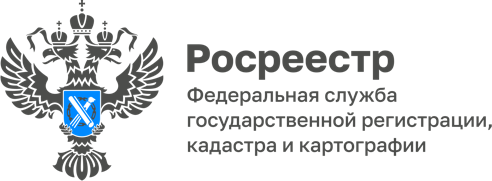 05.09.2022Управление Росреестра по Томской области проводит «горячие» телефонные линии для получателей услуг08 сентября 2022 года с 09:00 до 12:00 часов ведущий специалист-эксперт отдела правового обеспечения, по контролю (надзору) в сфере саморегулируемых организаций Гусева Алина Рифкатовна ответит на вопросы граждан по теме «Права и обязанности арбитражного управляющего в деле о банкротстве» по телефону 8(38 22) 65-03-73 (доп. 2169).09 сентября 2022 года с 09:00 до 13:00 часов начальник Асиновского межмуниципального отдела Елькина Людмила Юрьевна ответит на вопросы граждан по теме: «Комплексные кадастровые работы» по телефону 8(38 241) 2-32-71.13 сентября 2022 года с 09:00 до 13:00 часов начальник Северского отдела Валеев Илья Зайнулович ответит на вопросы граждан по теме: «Электронные услуги Росреестра» по телефону 8(38 23) 90-11-76.14 сентября 2022 года с 09:00 до 13:00 часов специалисты отдела ведения ЕГРН, повышения качества данных ЕГРН ответят на вопросы граждан по теме: «Как запретить проведение действий с недвижимым имуществом без личного участия собственника» по телефону 8(38 22) 65-19-39 (доп.2090, 2094).14 сентября 2022 года с 09:00 до 13:00 часов главный специалист-эксперт отдела землеустройства и мониторинга земель, кадастровой оценки недвижимости, геодезии и картографии Крупиненко Татьяна Владимировна ответит на вопросы граждан по теме: «Особенности оформления и переоформления лицензии на геодезическую и картографическую деятельность» по телефону 8(38 22) 51-36-22.14 сентября 2022 года с 14:00 до 18:00 часов государственные регистраторы прав отдела регистрации земельных участков ответят на вопросы граждан по теме: «Осуществление государственного кадастрового учёта и (или) государственной регистрации прав на земельные участки» по телефону 8(38 22) 65-02-39.15 сентября 2022 года с 10:00 до 12:00 часов специалист-эксперт Молчановского межмуниципального отдела Орлов Николай Иванович ответит по вопросам государственного земельного надзора по телефону 8(38257)2-22-41.15 сентября 2022 года с 14:00 до 16:00 часов главный специалист-эксперт Колпашевского межмуниципального отдела Князева Наталья Борисовна ответит по вопросам государственного государственной регистрации прав на недвижимое имущество по телефону 8(38258)2-28-76.15 сентября 2022 года с 15:00 до 18:00 часов заместитель начальника отдела государственного земельного надзора Шмыков Антон Александрович ответит на вопросы граждан по теме: «Выдача предостережений о недопустимости нарушения обязательных требований земельного законодательства» по телефону 8(38 22) 51-28-48.16 сентября 2022 года с 09:00 до 13:00 часов ведущий специалист-эксперт Шегарского межмуниципального отдела Мисуркина Светлана Владимировна ответит по вопросам государственной регистрации прав на недвижимое имущество по телефону 8(38 244) 2-15-86.19 сентября 2022 года с 10:00 до 12:00 часов начальник Парабельского межмуниципального отдела Харькив Наталья Николаевна ответит на вопросы граждан по теме: «Государственная регистрация ранее возникших прав» по телефону 8(38 252) 2-20-96.20 сентября 2022 года с 09:00 до 13:00 часов начальник Стрежевского межмуниципального отдела Фрис Наталья Владимировна ответит на вопросы граждан по теме: «Запрет на проведение действий с недвижимым имуществом без личного участия собственника» по телефону 8(38 259) 3-92-69.23 сентября 2022 года с 14:00 до 16:00 часов руководство отдела регистрации объектов недвижимости жилого назначения и договоров долевого участия в строительстве ответит на вопросы граждан по теме: «Запрет на государственную регистрацию микродолей в жилых помещениях» по телефонам 8(38 22) 65-02-46, 65-02-47.27 сентября 2022 года с 14:00 до 18:00 часов заместитель начальника отдела регистрации объектов недвижимости нежилого назначения и ипотеки Коломиец Мария Геннадьевна ответит на вопросы граждан по теме: «Государственный кадастровый учёт и государственная регистрация прав, обременений (ограничений) на объекты недвижимости нежилого назначения» по телефону 8(38 22) 65-56-15.